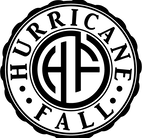 Newcastle’s own Hurricane Fall, are living proof that raw talent, ambition and honesty can still prevail in an ailing music industry. What else would explain a blossoming career that has seen them supporting the likes of: American Super Star, Billy Ray Cyrus; country favourites, The Wolfe Brothers; and a tour of New Zealand, which included headlining the Top Paddock Music Festival in Lake Hawea. Hurricane Fall’s high energy performance is like a throwback to the glory days of live music. It hits you like a freight train; unveiling the uncompromising attitude, passion and dedication to succeed. Alignnment of their unwavering dedication to the do-it-yourself work ethic with a unique Country sound, Jesse Vee (singer/guitarist), Pepper Deroy (singer/bassist), Lachlan Coffey (drummer), Tim Hickey (keyboardist/guitarist) and Luke Wheeldon (guitarist/producer), have helped to define the landscape of today’s country music scene. The mainstay of their work? A combination of country, rock, blues and pop, suggests a range of influences from Brothers Osbourne to Garth Brooks to Eric Clapton. The boys bring together an eclectic mix of writing styles and a captivating high energy live performance to create an unmistakeable package that is most definitely Hurricane Fall.Hurricane Fall have spent the last 6 months in and out of the studio, working on their forthcoming full length album. The highly anticipated release is a mix of songs from personal heart ache, fun country pop and raw country rock. The Album is due for release around April 2019.